Publicado en Vitoria (País Vasco) el 26/10/2022 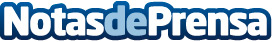 El doctor Mikel Sánchez y OAFI Foundation cierran un acuerdo para combatir los efectos de la artrosisEl Director Médico y Científico de la UCA y la Fundación colaborarán en el desarrollo de formaciones y terapias para retrasar la vejez articular de una enfermedad que afecta a 500 millones de personasDatos de contacto:Andrés Goñi+34 649 588 236Nota de prensa publicada en: https://www.notasdeprensa.es/el-doctor-mikel-sanchez-y-oafi-foundation Categorias: Internacional Nacional Medicina Sociedad País Vasco Solidaridad y cooperación Fisioterapia Otras ciencias http://www.notasdeprensa.es